ПРОТОКОЛ № 5Заседания Президиума Общественной палаты ГО Первоуральскот 31 июля 2017 года.По списку: 5 человек.Присутствовало: 4 человекаНа заседании присутствовали:Итяйкина Юлия Александровна – секретарь Общественной палаты Первоуральска;Криворотов В.П. – пенсионер, член первоуральской народной студии «Изограф»ПОВЕСТКА ДНЯЧлены Президиума приняли заявление об исключении из состава Общественной палаты Первоуральска Пашнина Александра Ивановича.Об исключении из состава Общественной палаты Пашнина А.И. голосовали: «За» - единогласно.Члены Президиума Общественной палаты рассмотрели вопрос о включении в состав Общественной палаты Первоуральска Дзюбенко Ирину Анатольевну по заявлению и личному представлению.И.А.Дзюбенко занимает должность заместителя директора по общим вопросам ЗАО «Русский Хром 1915». Имеет педагогическое образование. Трудовую деятельность на Заводе осуществляет в течение 10 лет.О включении в состав Общественной палаты Дзюбенко И.А. голосовали: «За» - единогласно.Члены Президиума Общественной палаты Первоуральска обсуждали обращения граждан, направления деятельности по обращениям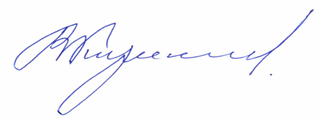 Председатель Общественной палаты ГО Первоуральск	Секретарь Общественной палаты ГО Первоуральск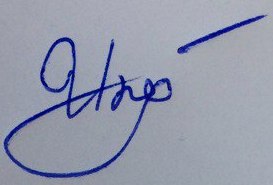 